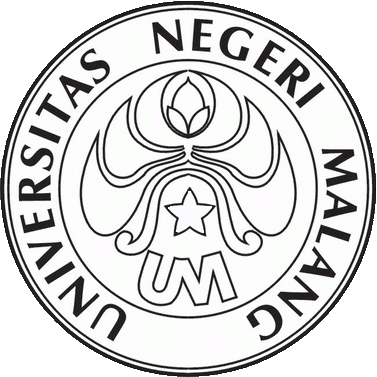 PROGRAM KREATIVITAS MAHASISWAMEMAKSIMALKAN PERAN  HUMAN CAPITAL DALAM PELAKSANAAN ACFTA 2010 UNTUK MENINGKATKAN PERINGKAT HDI (HUMAN DEVELOPMENT INDEX) 2010BIDANG KEGIATAN:PKMGTDiusulkan oleh:Nurhayadi                          209511421928/2009Bayu Dwi Pangestu	 407342409190/2007UNIVERSITAS NEGERI MALANGMALANG      2010HALAMAN PENGESAHANUSUL PROGRAM KREATIVITAS MAHASISWAJudul Kegiatan	:Memaksimalkan Peran  Human Capital Dalam Pelaksanaan ACFTA 2010 Untuk Meningkatkan Peringkat HDI (Human Development Index) 2010Bidang Kegiatan	:  PKM GT	Ketua Pelaksana Kegiatan /PenulisNama Lengkap	:	NurhayadiNIM	:	209511421928Jurusan/Program Studi	:	Teknik Mesin/Pend. Teknik MesinUniveraitas	:	Universitas Negeri MalangAlamat Rumah 	:	Jl Bendungan Sutami 109 A MalangNo telp/HP	:	085649378260Alamat email	:	hayadioke@gmail.com Anggota Pelaksana	:	1 OrangDosen PembimbingNama Lengkap dan Gelar	:	 Dr. Heny Kusdiyanti, S.Pd, M.M         NIP	:	 132297350Alamat Rumah	:	No Telp/HP	:	081559927770Menyetujui,                                                , 22 Maret 2010Ketua Jurusan	                                           Ketua Pelaksana KegiatanDrs.H.Maftuchin Romlie, M.Pd             NurhayadiNIP. 19591028 198703 1 014                   NIM. 209511421928Pembantu Rektor III                                  Dosen PendampingDrs.Kadim Maskur,M.Pd                    Dr. Heny Kusdiyanti, S.Pd, M.M         NIP. 19541216 198102 1 001                   NIP. 19541216 198102 1 001daftar isiHalaman Judul PKM -GT	iHalaman Pengesahan Usul PKM -GT	iiDaftar Isi	iiiDaftar Tabel	ivKata Pengantar	vRingkasan	viPendahuluan	1Latar Belakang Masalah	1Tujuan dan Manfaat yang Ingin dicapai	2Gagasan	3Kondisi Kekinian Pencetus Gagasan	3Solusi yang Pernah ditawarkan atau diterapkan Sebelumnya untuk                                Memperbaiki  Keadaan Pencetus Gagasan	4Seberapa  Jauh  Kondisi  Kekinian  Pencetus  Gagasan  Dapat  diperbaiki                Melalui Gagasan yang diajukan	4 Pihak-pihak  yang  dipertimbangkan  Dapat  Membantu  Mengimpmetasikan 	Gagasan dan Uraian Peran atau Kontribusi Masing-masingnya	5Langkah-langkah strategis dilakukan untuk mengimplementasikan gagasan       sehingga tujuan atau perbaikan  yang diharapkan dapat tercapai 	5Kesimpulan	6Gagasan yang diajukan	6Teknik Implementasi yang akan dilakukan	7Prediksi Hasil yang diperoleh	7Daftar Pustaka	8Daftar Riwayat hidup	9KATA PENGANTAR           Puji syukur Penulis panjatkan kehadirat Allah SWT karena atas rahmat dan hidayah-Nya, sehingga Penulis dapat menyelesaikan karya tulis yang berjudul  ” Memaksimalkan Peran  Human Capital Dalam Pelaksanaan ACFTA 2010 Untuk Meningkatkan Peringkat HDI (Human Development Index) 2010 “.. Pada akhirnya, dalam menyelesaikan karya tulis ini, Penulis telah banyak menerima bantuan dari berbagai pihak sehingga dalam waktu yang relatif singkat karya tulis yang sederhana ini dapat terwujud. Oleh karena itu, penulis berkenan untuk menyampaikan ucapan terima kasih kepada:Kedua orangtua tercinta dan segenap keluarga yang telah banyak memberi dorongan baik moril maupun materiil.Bapak Drs. Kadim Masjkur, M.Pd selaku Pembantu Rektor III Universitas Negeri Malang.Ibu Dr. Heny Kusdiyanti, S.Pd, M.M  yang telah membimbing Penulis dalam pembuatan karya tulis ini sehingga dapat terselesaikan secara keseluruhan.           Semoga Allah S.W.T berkenan mencatatnya sebagai amal shaleh. Penulis sadar bahwa karya tulis ini jauh dari kesempurnaan. Oleh karena itu, Penulis mengharapkan kritik dan saran yang membangun dari semua pihak. Dengan iringan doa semoga karya tulis ini bisa bermanfaat dalam pengembangan pendidikan dan wacana berpikir kita bersama. Amiin 3x Ya Robbal’alamiin.							Malang, 22 Maret  2010							PenulisMEMAKSIMALKAN PERAN  HUMAN CAPITAL DALAM PELAKSANAAN ACFTA 2010 UNTUK MENINGKATKAN PERINGKAT HDI (HUMAN DEVELOPMENT INDEX) 2010Hayadi, Nur. Pangestu, Bayu DwiFakultas Teknik.Jl. Semarang no 5, Malang 65145. Telp (0341) 551312. Fax (0341) 551921Website : //www.um.ac.id. Email : Rektorat@um.ac.idRINGKASANIde ACFTA mulai dicetuskan oleh mantan Perdana Menteri China Zhu Rongji pada Pertemuan Puncak ASEAN Keenam tahun 2000, dan setelahnya pada 5 November 2002, ASEAN dan China menandatangani kesepakatan kerja sama Free Trade Area (ACFTA) selama 10 tahun, di Phnom Penh, yang dimulai  pada tangal  1 Januari 2010.( VIVAnews.com). Berdasarkan data di atas, maka perpindahan barang, jasa, modal dan tenaga kerja antara ASEAN dan China harus bebas hambatan.Program pemerintah melalui pemerataan pertumbuhan ekonomi kurang maksimal .Hal itu terlihat sejak 2006, kesenjangan pendapatan antara si kaya dan si miskin justru makin tinggi. Data BPS menyebutkan, angka Koefisien Gini (kesenjangan) melonjak dari 0,32% pada 2005 menjadi 0,37% pada 2007.Hal itu, karena  perekonomian Indonesia masih terpusat di Jawa. Sektor-sektor ekonomi yang dirancang pada kawasan ekonomi terpadu di luar Jawa pun tidak terlalu hidup. Sebab produksi barang-barang primer dari kawasan timur Indonesia tetap tersedot ke daerah Jawa dan Sumatera untuk pembangunan.
            Dalam penyusunan  karya tulis ini, yang pertama dilakukan penulis adalah mengumpulkan bahan-bahan pustaka yang relevan dengan topik yang ditulis baik dari media cetak, buku, jurnal, makalah, hasil penelitian, skripsi maupun internet. Bahan yang telah dikumpulkan kemudian diolah, ditelaah, dan direduksi. Maksud dari reduksi ini adalah penyederhanaan data dan pemusatan perhatian yang terfokus pada dampak ACFTA 2010 terhadap perkembangan human capital di Indonesia. Data yang telah direduksi kemudian dianalisis menggunakan analisis deskripif untuk selanjutnya disarikan kembali dalam sebuah karya yang memfokuskan pada solusi untuk meningkatkan HDI di Indonesia, saat ACFTA sudah diterapkan.. Semua hasil yang ada ditulis secara runtut dan sistematis menurut buku Pedoman PKM 2010, untuk menghasilkan karya tulis yang bermutu tinggi. PENDAHULUANLatar Belakang MasalahIde ACFTA mulai dicetuskan oleh mantan Perdana Menteri China Zhu Rongji pada Pertemuan Puncak ASEAN Keenam tahun 2000, dan setelahnya pada 5 November 2002, ASEAN dan China menandatangani kesepakatan kerja sama Free Trade Area (ACFTA) selama 10 tahun, di Phnom Penh, yang dimulai  pada tangal  1 Januari 2010.( VIVAnews.com). Berdasarkan data di atas, maka perpindahan barang, jasa, modal dan tenaga kerja antara ASEAN dan China harus bebas hambatan.Diungkapakan Damanhuri (2009) bahwa keterlibatan dalam globalisasi seperti AFTA, APEC, WTO dan, ACFTA adalah untuk mengatasi masalah kemiskinan dan pengangguran.  Dampak ACFTA (ASEAN-China Free Trade Agreement) yang dimulai awal Januari 2010 diramal bakal menjadi tahun melonjaknya pengangguran apabila pemerintah tidak melakukan mitigasi risiko atas implementasi ACFTA (Hadar, 2010). Data terbaru BPS (Maret 2009) mencatat 14,15% atau sekitar 32,5 juta jiwa penduduk negeri ini tergolong miskin. Human Resourches (Sumber Daya Manusia) kita yang tidak bisa bersaing dengan Human Resourches (Sumber Daya Manusia)  dari negara lain menyebabkan Indonesia berperan sebagai kuli-kuli internasional yang menduduki pekerjaan yang rendah dan marginal.Terbentuknya Human Resourches (Sumber Daya Manusia) yang handal sangat diperlukan dengan melihat kenyataan yang ada.Tantangan bangsa Indonesia ke depan semakin berat, hal itu terkait dengan pengembangan Human Resourches (Sumber Daya Manusia) yang belum berpihak kepada human capital yang akhirnya akan terbentuk  intellectual capital. Bukti nyata adalah rendahnya investasi negara terhadap terbentuknya human capital yang memadai, hal itu terlihat dari arah pengembangan pendidikan yang kurang maksimal..Pengembangan Human Resourches (Sumber Daya Manusia) yang tiak berorientasi kepada intellectual capital, semakin dapat dilihat dari perkembangan dimensi dari berbagai bidang, diantaranya perekonomian bangsa kita yang saat ini benar-benar memprihatinkan,. Data UNDP tahun 2009 tentang Human Capital Development Index (HDI) menunjukkan dari 182 negara Indonesia ada di peringkat 111. Badan Perserikatan Bangsa-Bangsa soal pembangunan, UNDP, menempatkan posisi Human Development Index Indonesia di peringkat (111), kalah dengan Filipina (105). Bersama Cambodia (137), Laos (133), Mynamar (138)  Indonesia berada di dalam kelompok negara Medium Human Development. Bandingkan dengan Malaysia (66) dan Singapura (23) yang berada di kelompok High Human Development. Investasi human capital adalah investasi jangka panjang, hasilnya mungkin baru bisa tampak setelah 20 tahun. ( UNDP website)Contoh yang menarik dapat kita lihat dari negara  Malaysia.  Pada tahun 1970-an, cukup banyak orang muda Malaysia belajar di Universitas-universitas terkemuka Indonesia (UI, ITB, UGM dan IPB).  Mereka juga tidak segan-segan mengimpor guru dan dosen dari Indonesia. Namun, kita lihat 20 tahun kemudian yang terjadi adalah sebaliknya.  Giliran kita yang harus belajar kepada mereka, para peneliti dan dosen muda kita cukup banyak yang mengambil jenjang master dan doktor di sana, dan sebaliknya sangat jarang kita lihat orang-orang negara jiran itu yang belajar di Indonesia. Tujuan dan Manfaat yang ingin dicapaiTujuan :Mengetahui penerapan  human capital di Asia.Mengetahui cara mengembangkan human capital di Indonesia.Manfaat Bagi MahasiswaMeningkatkan perannya sebagai agen of change, mahasiswa dapat merubah suatu kondisi masyarakat untuk dipersiapkan ke zaman era informasi dan globalisasi.Mahasiswa mengembangkan ilmu yang didapatnya di bangku kuliah, untuk langsung diterapkan di masyarakat.Dapat menggali potensinya sebagai orang yang terus mengembangkan IPTEK.Manfaat Bagi PemerintahSebagai bahan pertimbangan dalam mengambil kebijakan dalam pembagian anggaran untuk masing-masing bidang, diantaranya bidang pendidikan.Memberikan wawasan tentang peranan human capital dalam meningkatkan pertumbuhan ekonomi di Indonesia.Sebagai bahan pertimbangan untuk mengarahkan para pekerja untuk lebih meningkatkan keahlian (skill)Manfaat Bagi MasyarakatMenambah pemahaman dalam mendukung program pemerintah wajib belajar 9 tahun.Sebagai salah satu referensi agat anak-anaknya dapat terus melanjutkan pendidikannya sampai ke jenjang perguruan tinggi.GAGASANKondisi Kekinian Pencetus Gagasan	Keberhasilan Cina yang luar biasa di bidang perekonomian dalam dua dekade terakhir tidak bisa dipisahkan oleh human capital. Bangsa Cina dikenal ulet dan produktif dalam bekerja. Kekuatan ini menjadi daya tarik bagi masuknya modal global ke dalam perekonomian Cina sehingga meningkatkan pertumbuhan ekonomi dan kesejahteraan masyarakat secara cepat.	China pada tahun 1945-1955 memulai proses merger (penyatuan) universitas-universitas swasta dengan universitas negeri tidak lama setelah RRC dibentuk. Untuk menyesuaikan dengan kebutuhan politik ekonomi yang tersentralisasi saat itu, universitas di China kemudian digabungkan dengan berbagai kategori sesuai disiplin ilmu yang akan dikembangkan, sehingga muncullah universitas (yang menyeluruh bidang ilmu kajiannya), politeknik, institut (yang spesifik kajiannya), universitas kedokteran, dan lain sebagainya	Thailand telah memperluas wajib belajarnya dari 9 tahun menjadi 12 tahun dan mulai mempersiapkan wajib belajar 15 tahun secara gratis.	Malaysia menargetkan angka partisipasi siswa setingkat SMA yang melanjutkan  di universitas mencapai 40 % pada tahun 2010 ini,  hal ini akan meninggalkan Indonesia jauh di belakang, dalam hal rata-rata lama sekolah para pekerjanya.Solusi yang Pernah ditawarkan atau diterapkan Sebelumnya untuk                                Memperbaiki  Keadaan Pencetus Gagasan	Program pemerintah melalui pemerataan pertumbuhan ekonomi kurang maksimal .Hal itu terlihat sejak 2006, kesenjangan pendapatan antara si kaya dan si miskin justru makin tinggi. Data BPS menyebutkan, angka Koefisien Gini (kesenjangan) melonjak dari 0,32% pada 2005 menjadi 0,37% pada 2007.Hal itu, karena  perekonomian Indonesia masih terpusat di Jawa. Sektor-sektor ekonomi yang dirancang pada kawasan ekonomi terpadu di luar Jawa pun tidak terlalu hidup. Sebab produksi barang-barang primer dari kawasan timur Indonesia tetap tersedot ke daerah Jawa dan Sumatera untuk pembangunan.
            Sedangkan untuk pengentasan kemiskinan,  pemerintah selaa ini menggunakan BLT (Bantuan Langsung Tunai) tetapi pada prakteknya prakteknya, uang BLT tidak digunakan untuk membeli kebutuhan pokok, malah dipakai untuk membeli rokok, pulsa ponsel, bahkan berjudi. Berdasarkan data Susenas 2006, lebih dari 12 juta keluarga miskin memakai dana BLT untuk membeli rokok. (Zulkifli, 2009).	Program BOS (Bantuan Operasional Sekolah) merupakan bantuan dari pemerintah untuk membantu sekolah dalam hal operasional. Dan hal itu menuntut manajemen yang baik dari kepala sekolah yang baik. Karena itu, harus ada pendampingan pada sekolah-sekolah bagaimana memanfaatkan BOS demi kemajuan sekolah dan anak didik. Seberapa  Jauh  Kondisi  Kekinian  Pencetus  Gagasan  Dapat  diperbaiki                Melalui Gagasan yang diajukan Beberapa Negara seperti Cina, Korea Selatan, Malaysia, dan Thailand nampak sedang berada pada tahapan transisi memasuki kelompok Negara industri yang relatif sejahtera. Yang lain, berbagai Negara di Amerika Selatan dan Afrika Sahara nampaknya sukar untuk meraih tingkat pertumbuhan ekonomi dan pendapatan riil per orang. Indonesia harusnya terus meningkatkan pertumbuhan ekonominya, agar dapat bersaing dengan negara – negara Industri di Asia.Implikasi dari perbedaan standar hidup dan kesejahteraan diantaranya karena tingkat  pendidikan suatu rakyatnya. Konsekuensi kesejahteraan rakyat karena perubahan pertumbuhan ekonomi jangka panjang dapat berpengaruh terhadap fluktuasi ekonomi jangka pendek yang sering kita rasakan dalam kehidupan keseharian kita. Human capital yang diperhatikan dan dilaksanakan, tidak hanya menghasilkan para intelektual yang memiliki banyak ide, tetapi juga melakukan tindakan, seperti terciptanya masyarakat Indonesia yang bangga terhadap produk dari bangsa Indonesia sendiri, kaena standart dari pengawasan produk, mutu dan pencapaian target mengikuti standart dari negara maju. Dengan kemajuan teknologi informasi, para intelektual harus juga berupaya untuk menyampaikan pemikirannya melalui sarana multimedia, selain juga menyampaikan idenya melalui seminar dan lokakarya.Untuk mencapai kemajuan dan kesejahteraan bersama, para intelektual harus bergandengan tangan dengan seluruh kekuatan masyarakat, baik negeri dan swasta untuk meningkatkan human capital. Human capital yang memadai akan menentukan keberkelanjutan pembangunan ekonomi suatu bangsa.Peran dan regenerasi dan modernisasi industri mendorong pengembangan ekonomi dan pertumbuhan masyarakat. Untuk bisa bersaing di era global , kebijakan di bidang pendidikan harus dilandasi komitmen yang tinggi, konsisten dan berkelanjutan.Pihak-pihak  yang  dipertimbangkan  Dapat  Membantu  Mengimpmetasikan Gagasan dan Uraian Peran atau Kontribusi Masing-masingnya  Langkah-langkah strategis yang harus dilakukan dalam upaya meningkatkan peringkat HDI Indonesia, perlu adanya kesinambungan kinerja antara pihak-pihak yang terlibat. Pihak-pihak tersebut dengan fungsinya masing-masing akan dideskripsikan sebagai berikut.PemerintahPemerintah sebagai pengambil kebijakan disini berfungsi sebagai pihak pendukung. Pendukung dalam artian dukungan dengan kebijakan. Kebijakan-kebijakan yang ditetapkan oleh pemerintah harus yang berkesesuaian dan mendukung terhadap peran penting dari human capital.. Kementrian Pendidikan NasionalAngka HDI Indonesia, dapat ditingkatkan melalui peran sekolah-sekolah dari mulai tingkat dasar sampai tingkat tinggi. Dinas terkait arus terus konsisten mengembangkan sarana dan prasarana agar pendidikan tambah maju.. Kementrian Kesehatan Nasional.Perhatian terhadap kesehatan masyarakat, perlu di tingkatkan, mulai dari fasilitas dan jaminan kesehatan. Angka harapan hidup masyarakat dapat ditingkatkan dengan perhatian yang serius terhadap masalah kesehatan. Teroboson – terobosan baru perlu dikembangkan, agar jaminan kesehatan masyarakat tercapai. Kementrian KetenagakerjaanProgram pemerintah untuk mengurangi angka pengangguran, perlu terus dikembangkan.  Pemberian modal, pelatihan kerja dan magang perlu ditingkatkan, agar masyarakat terbantu dalam hal kesejahteraan hidupnya.Langkah-langkah strategis dilakukan untuk mengimplementasikan gagasan       sehingga tujuan atau perbaikan  yang diharapkan dapat tercapaiBeberapa upaya dalam meningkatkan pendidikan di daerah :Mengumumkan anggaran daerah lebih awal. Keterbukaan mengenai jumlah dana dan bantuan lainnya yang akan diterima oleh pemerintahandaerah sebelum mulainya tahun ajaran sekolah akan memberikanmereka cukup waktu untuk merencanakan anggaran yang lebih baik erta memobilisasi sumber daya yang lain seandainya dibutuhkan.Memberikan dana alokasi khusus pendidikan kepada pemerintahan daerah. Pemerintah pusat harus memberikan lebih banyak sumber daya untuk bidang pendidikan kepada pemerintah daerah melalui dana alokasi khusus daripada melalui proyek-proyek; tentu saja dengan disertaiengawasan dan mekanisme akuntabilitas yang tepat. Mengurangi ketimpangan dalam pendanaan. Pengeluaran pemerintahan daerah saat ini mencapai sekitar dua pertiga dari total pengeluaran pendidikan. Secara keseluruhan dana yang tersediasebetulnya mencukupi, dimana pengeluaran pemerintahan pusat ditambah dengan pegeluaran pemerintahan daerah mencapai hampir 3 persen GDP. Seperti beberapa upaya diatas,  beberapa hal pelu diperhatikan dalam mendukung  human capital di Indonesia, berkaitan dengan pendidikan, antara lain: Mengatasi keterbatasan aksesibilitas dan daya tampung,Memperbaiki kerusakan sarana dan prasarana,Menambah tenaga guru,Memperbaiki kinerja dan kesejahteraan guru yang belum optimal,Proses pembelajaran yang modern,Memperbanyak jumlah dan kualitas buku yang belum memadai,Otonomi pendidikan. Mengatasi keterbatasan anggaranMemperbaiki Mutu SDM Pengelola pendidikanMenghasilkan life skill yang sesuai dengan kebutuhanPendidikan yang berbasis masyarakat dan lingkunganKemitraan dengan DU/DI ( Dunia Usaha/Dunia Industri)KESIMPULANGagasan yang diajukanAgar bisa beradaptasi dan dapat bersaing di era ACFTA, pemerintah harus menerapkan  sistem birokrasi yang cepat-tepat, infrastruktur, stabilitas ekonomi, inovasi bisnis, efisiensi tenaga kerja dan ukuran pasar (sehingga mampu mencapai economies of scale). Investasi yang besar di sektor pendidikan perlu dipercepat. Usaha dianggap berhasil apabila  prosentase pelajar yang masuk universitas dalam negeri maupun luar negeri meningkat. Pengadaan beasiswa untuk kuliah di luar negeri perlu ditingkatkan, setelah lulus diharapkan bagi yang kuliah di luar negeri, mereka akan kembali dan membangun negerinya. Menaikkan Produktivitas pekerja di Indonesia, sebagai contoh produk yang biasanya dikerjakan oleh tiga pekerja, dapat dikerjakan oleh satu pekerja. Mendayagunakan sektor unggulan, sepeti sektor perkebunan. Indonesia memiliki luas lahan yang besar, tetapi output-nya perlu digenjot agar lebih valuable, rare, costly to imitate dan non-substitutable. Teknik Implementasi yang akan dilakukanPemerataan pertumbuhan ekonomi sangat penting untuk menjamin peningkatan pendapatan mayarakat, caranya dengan mengembangkan sektor-sektor perekonomian yang tidak hanya berpusat di Jawa. Pengentasan kemiskinan, dengan cara menghentikan BLT, karena dalam prakteknya BLT tidak tepat sasaran. Sebaiknya diganti dengan pemberian kredit lunak kepada masyarakat, untuk mengembangkan usaha mandiri ( usaha kecil dan menengah). 
           Penggunaan BLT dengan kupon sembako yang bisa ditukar di warung atau pasar tradisional setempat, dapat juga sebagai alternatif pilihan, apabila pemerintah tetap melaksanakan BLT. Bisa juga dengan pemberian bibit gratis untuk petani, perahu dan jaring untuk nelayan.. Imam mengungkapkan  bahwa  "Yang namanya kemiskinan tidak bisa diatasi dengan direct money ". 
           Pelaksanaan BOS ( Bantuan Operasional Sekolah) harus disempurnakan, dengan cara meningkatkan kemampuan manajemen kepala sekolah. Karena itu, harus ada pendampingan pada sekolah-sekolah bagaimana memanfaatkan BOS demi kemajuan sekolah dan anak didik. DAFTAR PUSTAKADirektorat Jendral Perguruan Tinggi.2010. Pedoman Program Kreatifitas Mahasiswa 2010. Jakarta: Depantemen Pendidikan Nasionalhttp:/www.BATAVIASE.CO.IDharian umum PELITA , tgl 13 Februari 2010http:/www. www.mediaindo.co.id/cetak/berita.asp?Id=2005091500392341http://www.seputar-indonesia.com/edisicetak/content/view/298798/http:/www.detikfinance.com/read/2009/11/20/170135/1245820/4/aftahttp:/www okezone.com.seminar-ilmu-manajemenhttp:/www VivaNews.com-ACFTA2010http:/www Statistics _ Human Development Reports (HDR) _ United Nations Development Programme (UNDP).htmDAFTAR RIWAYAT HIDUPKetua KelompokNama Lengkap 			: NurhayadiNIM 				: 209511421928Tempat dan Tanggal Lahir	: Blitar, 12 November 1985Jenis Kelamin			: Laki-lakiAlamat rumah			: Jl. B.Sutami 109 A1 MalangTelp				: 085649378260Fakultas/jurusan/Fakultas	:Teknik/S1 Pend. Teknik Mesin /Universitas 					              Negeri MalangPendidikan Terakhir		: SMKPengalaman terakhir		: FUSI Teknik UM, 22 Maret 2010						                     NurhayadiNIM.209511421928DAFTAR RIWAYAT HIDUPAnggota Kelompok INama Lengkap 		            : Bayu Dwi PangestuNIM 				: 407342409190Tempat dan Tanggal Lahir	: Bondowoso, 22 maret 1989Jenis Kelamin			: Laki-lakiAlamat rumah			: Jl. B.Sutami 109 A1 MalangTelp				: 081395614330Fakultas/jurusan/Fakultas            : FMIPA/S1 Biologi/Universitas	                                                  Negeri Malang          Pendidikan Terakhir		: SMA Pengalaman terakhir		: BEM FMIPA 2008Malang, 22 Maret 2010						         Bayu Dwi Pangestu NIM.407342409190